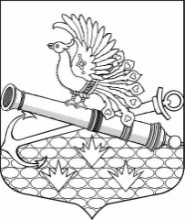 ГЛАВА ВНУТРИГОРОДСКОГО МУНИЦИПАЛЬНОГО ОБРАЗОВАНИЯСАНКТ-ПЕТЕРБУРГА МУНИЦИПАЛЬНЫЙ ОКРУГ ОБУХОВСКИЙПЯТЫЙ СОЗЫВ2-й Рабфаковский переулок, дом 2, Санкт-Петербург, 192012, тел. (факс) 368-49-45http://мообуховский.рф    E-mail: info@moobuhovskiy.ru                 РАСПОРЯЖЕНИЕ         «07» мая 2018 года                                                                                                         № 14/01-09Санкт-Петербург                                                                                                                                                                                      «О внесении изменений в  нормативные затраты на обеспечение функций  МС МО МО Обуховский  на 2018  год»     В соответствии с частью 5 статьи 19 Федерального закона от 05.04.2013 № 44-ФЗ «О контрактной системе в сфере закупок товаров, работ, услуг для обеспечения государственных и муниципальных нужд», постановлением МА МО МО Обуховский от «29» июня 2016 года № 25 «Об утверждении правил определения нормативных затрат на обеспечение функций органов местного самоуправления и подведомственных им казенных учреждений»:ОБЯЗЫВАЮ:1. Внести изменения в распоряжение главы муниципального образования, исполняющего полномочия председателя муниципального совета от 30.09.2017 № 20/01-09 «Об утверждении нормативных затрат на обеспечение функций МС МО МО Обуховский на 2018 год» (далее – распоряжение):    дополнить  раздел «высшие муниципальные должности – Глава МО МО Обуховский» Приложения  № 1 к Нормативным затратам на обеспечение функций Муниципального совета Муниципального образования муниципальный округ Обуховский на 2018 год «Нормативы, применяемые при расчете нормативных затрат на приобретение мебели» строкой 13 следующего содержания:2. Разместить настоящее распоряжение в Единой информационной системе в сфере закупок в информационно – телекоммуникационной сети Интернет в течение семи дней со дня издания настоящего распоряжения.3. Настоящее распоряжение вступает в силу с момента его издания.4. Контроль за исполнением настоящего распоряжения возлагаю на себя.Глава муниципального образования,исполняющий полномочия председателямуниципального совета                                                                                                    В.В.Топор 13Шкаф навесной (с двумя распашными дверками) Не более 1 единицы7Не более 5300 рублей включительно за 1 единицу